TOPLINSKO ŠIRENJE TEKUĆINA I PLINOVAPročitati tekst i proučiti  u udžbeniku na str. 112. i 113., a potom u bilježnicu prepisati:Pri zagrijavanju se tekućine i plinovi šire, a pri hlađenju stežu.Različite tekućine se različito šire. 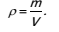 S porastom temperature, obujam se povećava, a gustoća smanjuje.Anomalija vode – voda ima najveću gustoću pri 4 °C.Zagrijavanjem se najviše šire plinovi, a najmanje čvrsta tijela.Pogledajte prezentaciju u prilogu i odgovorite na pitanja na kraju prezentacije.Urađene zadatke dostaviti nastavnici na mail: marija.vucic@oscerin.com.Za lakše razumijevanje ove lekcije možete pogledati video te odigrati kviz na internetskoj stranici: www.eduvizija.hr – Fizika 7 – Toplinsko širenje tekućina i plinova.